1º ANO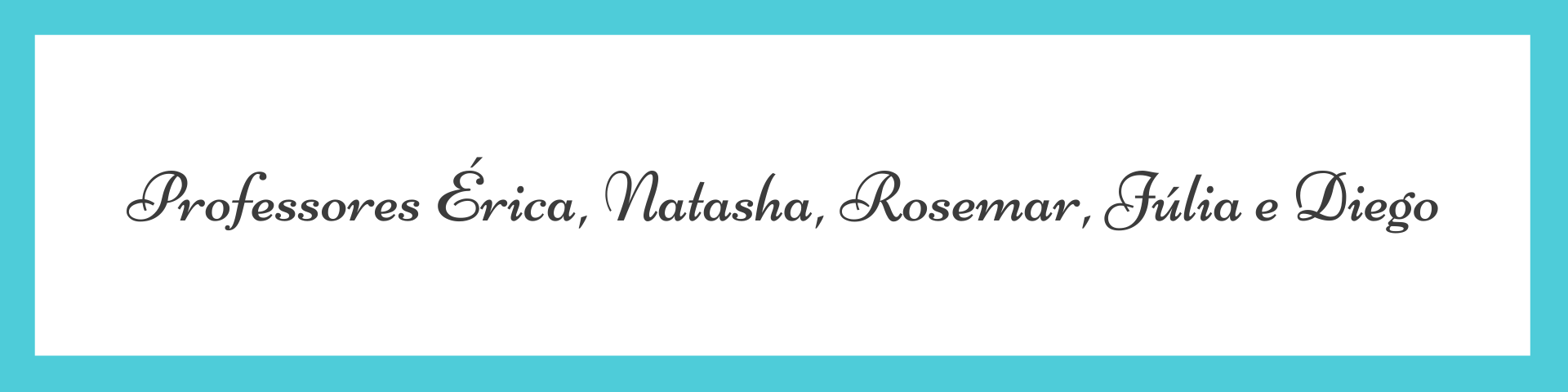 ATIVIDADES DE 23 DE AGOSTO A 27 DE AGOSTO DE 2021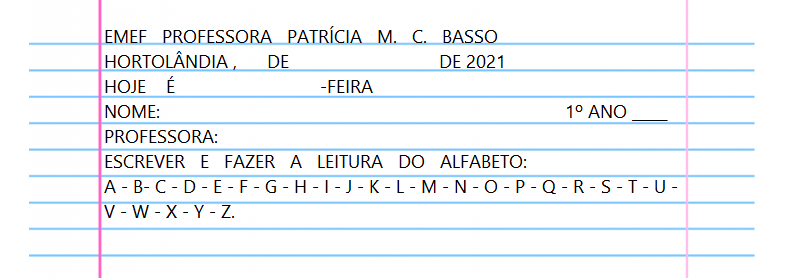 PARA AS ATIVIDADES DO LIVRO, VAMOS INTERAGIR.SEGUNDA-FEIRA 23/08/2021ATIVIDADE INTERDISCIPLINAR PORTUGUÊS E MATEMÁTICA1- DEPOIS DE LER O TRAVA-LÍNGUA JUNTO COM SEU (SUA) PROFESSOR(A), CIRCULE E PINTE A PALAVRA DOCE TODAS AS VEZES EM QUE APARECE NO TEXTO.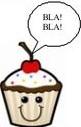 O DOCE PERGUNTOU PRO DOCEQUAL É O DOCE MAIS DOCE?E O DOCE RESPONDEU PRO DOCEQUE O DOCE MAIS DOCEÉ O DOCE DE BATATA DOCE.2-PINTE UM QUADRADINHO PARA CADA VEZ QUE A PALAVRA DOCE APARECEU NO TRAVA-LÍNGUA.AGORA REGISTRE COM O NUMERAL A QUANTIDADE DE QUADRADINHOS QUE VOCÊ PINTOU. 3- OBSERVE ESTA PALAVRA E COMPLETE AS INFORMAÇÕES.NÚMERO DE LETRAS _____________LETRA INICIAL ___________________NÚMERO DE SÍLABAS _____________SÍLABA INICIAL ___________________RESPONDA: O DOCE MAIS DOCE É O DOCE DE____________________________________4- OBSERVE AS SEQUÊNCIAS DE NÚMEROS DENTRO DOS DOCES E COMPLETE-AS.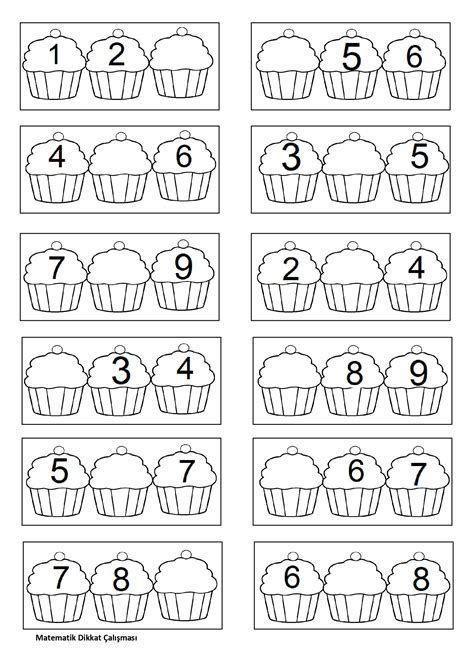 QUARTA-FEIRA 25/08/2021ATIVIDADE INTERDISCIPLINAR PORTUGUÊS E MATEMÁTICACOMPLETE O ALFABETO ABAIXO:2) OBSERVE O CALENDÁRIO ABAIXO E RESPONDA: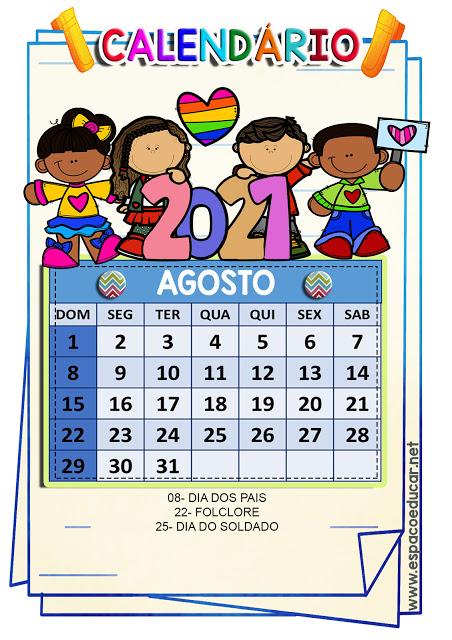 MARQUE COM X O DIA DE HOJE NO CALENDÁRIO . QUE DIA DA SEMANA É HOJE?____________________________.COLORIR DE AZUL OS DIAS QUE JÁ SE PASSARAM. QUANTOS SÃO? __________________________________.COLORIR   DE   AMARELO   OS   DIAS   QUE   AINDA   FALTAM   PARA ACABAR O MÊS DE AGOSTO. QUANTOS SÃO? _____________________________.QUE DIA DO MÊS FOI O DIA DOS PAIS? ___________________________.QUAL FOI O DIA DO FOLCLORE?_____________________.E O DIA DO SOLDADO?______________________.                QUINTA-FEIRA 26/08/2021ATIVIDADE DE LÍNGUA PORTUGUESALEITURA DO DIA: PARLENDA.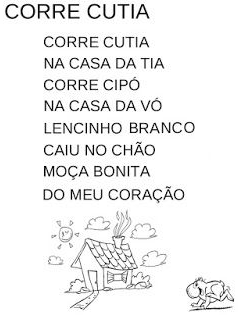                                                                SEXTA-FEIRA 26/08/2021  ATIVIDADE DE LÍNGUA PORTUGUESA                                              TRAVA-LÍNGUA1 – PROCURE E CIRCULE TODAS AS PALAVRAS COMEÇADAS COM A LETRA R: 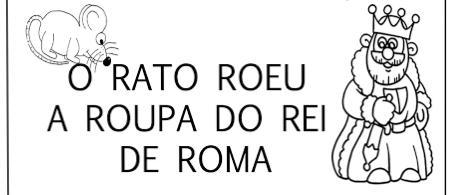 2 – COMPLETE O TEXTO COM AS PALAVRAS QUE ESTÃO FALTANDO: 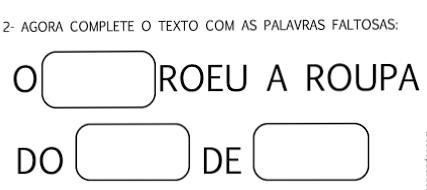 3 – QUANTAS PALAVRAS COMEÇADAS COM A LETRA R FAZEM PARTE DO TRAVA-LÍNGUA? 4 – ESCREVA 3 PALAVRAS INICIADAS COM A LETRA R: 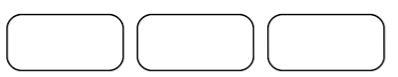 DIA DA SEMANAROTINA DIÁRIA DESCRIÇÃO DAS ATIVIDADESSegunda-feiraData: 23/08/2021Leitura diária: Trava-língua O doce mais doce - Rúbia Mesquita - Disponível na plataforma do YouTube no link: https://youtu.be/wl9_0-WX-EMAtividade do dia: Faça a leitura do trava-língua junto com o seu (sua) professor (a) depois circular e pintar a palavra DOCE todas as vezes que aparecer no texto. Pintar um quadradinho para cada vez que a palavra DOCE aparecer no trava-língua e depois registrar o numeral. Observar a palavra DOCE e responder as informações. Completar a frase de acordo com o texto. Observar a sequência de números e completar. Arte: Que tal fazer uma atividade de arte e exercitar a criatividade? Dê uma olhadinha na atividade de Arte em nosso BLOG.Terça-feiraData: 24/08/2021Leitura diária: O tempo - dia e noite. Disponível na plataforma do YouTube no link: https://www.youtube.com/watch?v=_WEwyu9HswkAtividade do dia: Observe as imagens sobre os períodos do dia, após responda as questões sobre atividades do dia a dia. Livro Buriti Ciências, páginas: 64, 65 e 66.Física: Que tal se exercitar um pouquinho? Dê uma olhadinha no BLOG, na atividade preparada pelo professor de Educação Física.Quarta-feiraData: 25/08/2021Leitura diária: Meses do ano - Crianças Inteligentes - Disponível na plataforma do YouTube no link: https://www.youtube.com/watch?v=SVhC0_9M05IAtividade do dia: O aluno deverá completar o alfabeto com as letras que estão faltando. Em seguida observar o calendário e responder as perguntas sobre o mês de agosto.  Inglês: Hoje é dia de aprender uma nova língua: Vamos estudar Inglês! Dê uma olhadinha na atividade TEMA: TRAFFIC (trânsito) página 59 .Quinta-feiraData: 26/08/2021Leitura diária: Parlenda: Corre Cutia. Disponível na atividade impressa do dia 26/08.Atividade do dia: Livro de Língua Portuguesa ÁPIS – Observe o traçado da letra C, depois ligue o nome à sua figura. Tente formar palavras com as letras que estão no caracol, em seguida, pinte de AZUL as palavras que começam com a letra C e que têm o mesmo som de CASA; e pinte de VERDE as palavras que começam com a letra C e que tem o mesmo som de CIGARRA. Por último, copie nos quadrados a primeira sílaba de cada palavra. (Páginas 122 e 123).Sexta-feiraData: 27/08/2021Leitura diária: O Rato roeu a roupa do rei de Roma. Disponível abaixo. Atividade do dia: Circule as palavras começadas em R; complete o texto com as palavras que estão faltando e escreva 3 palavras começadas com a letra R.DOCEACEFHIKLNOPRTWXZ